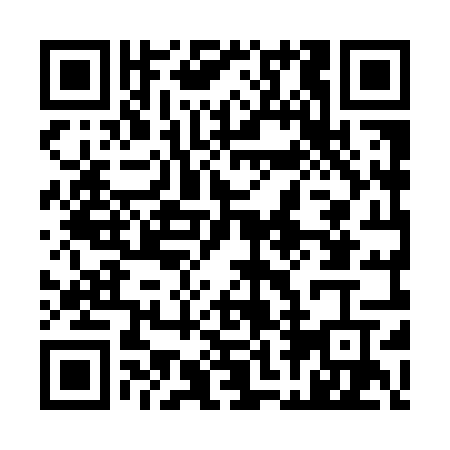 Prayer times for Depot-des-Loutres, Quebec, CanadaMon 1 Jul 2024 - Wed 31 Jul 2024High Latitude Method: Angle Based RulePrayer Calculation Method: Islamic Society of North AmericaAsar Calculation Method: HanafiPrayer times provided by https://www.salahtimes.comDateDayFajrSunriseDhuhrAsrMaghribIsha1Mon2:504:4712:536:248:5910:562Tue2:504:4712:536:248:5810:563Wed2:514:4812:536:248:5810:554Thu2:514:4912:536:248:5710:555Fri2:514:5012:536:248:5710:556Sat2:524:5012:546:248:5610:557Sun2:524:5112:546:238:5610:558Mon2:534:5212:546:238:5510:559Tue2:534:5312:546:238:5510:5410Wed2:544:5412:546:238:5410:5411Thu2:554:5512:546:228:5310:5412Fri2:554:5612:546:228:5210:5313Sat2:564:5712:556:218:5210:5314Sun2:564:5812:556:218:5110:5315Mon2:574:5912:556:218:5010:5216Tue2:575:0012:556:208:4910:5217Wed2:585:0112:556:208:4810:5118Thu2:595:0312:556:198:4710:5119Fri2:595:0412:556:188:4610:5020Sat3:005:0512:556:188:4510:5021Sun3:015:0612:556:178:4410:4922Mon3:015:0812:556:178:4210:4823Tue3:035:0912:556:168:4110:4624Wed3:055:1012:556:158:4010:4425Thu3:085:1112:556:148:3910:4126Fri3:105:1312:556:148:3710:3927Sat3:135:1412:556:138:3610:3728Sun3:155:1512:556:128:3410:3429Mon3:175:1712:556:118:3310:3230Tue3:205:1812:556:108:3210:2931Wed3:225:1912:556:098:3010:27